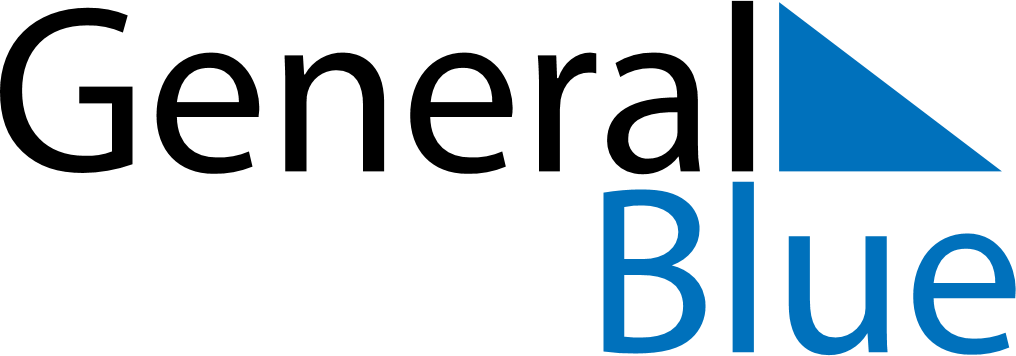 June 2023June 2023June 2023GreenlandGreenlandMONTUEWEDTHUFRISATSUN12345678910111213141516171819202122232425National Day2627282930